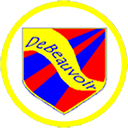 De Beauvoir Yearly Learning FrameworkYear: 3Autumn TermAutumn TermSpring TermSpring TermSummer TermSummer TermTopicDiverse De BeauvoirThe VictoriansExtreme Earth- Earthquakes and TsunamisStonge Age, Bronze Age, Iron AgeLet’s Go to the Amazon!STEAM ProjectKey Golden QuestionInclusion – How are we all different?What did the Victorians do for us?What is beneath our feet?How different was it back then?What is our impact on the Amazon Rainforest?Key TextsThe Girl Who Thought in PicturesFrankenstein DR text: Fair’s FairQueen Victoria’s Bathing MachineFantastic Flying Books of Mr Morris LessmoreStone Age BoyHow to Wash a Woolly Mammoth The Secrets of Stone HengeDR text: The TwitsThe Great Kapok TreeRainforests in 30 seconds!PongoDR text: The Shaman’s ApprenticeScienceLightRocks and ForcesRocks and ForcesPlantsAnimals GeographyUsing atlases 4 and 6 grid reference with symbols and keysSignificance of the Tropics Name and locate countries in North and South AmericaComparison studyUsing atlases 8 points of a compassClimate, biomes and vegetation beltsHistoryChronology and Historical Interpretation and school-decided knowledge Chronology and Historical Interpretation and school-decided knowledgeArtWhole school art linked to The Girl Who Thought in PicturesArt History- Art Piece L.S. Lowry- Coming out of SchoolDrawingArt History Cave PaintingsDrawingArt History- ArtistHenri RousseauCollageDTConstructionMinecartsJelly and Chocolatecasting to replicate casting bronze toolsPHSCE/SMSCJigsaw- Being me in my worldJigsaw- Celebrating differenceJigsaw- Dreams and goalsJigsaw- Healthy meJigsaw- RelationshipsJigsaw- Changing me (SRE)PEComputingWe are ProgrammersProgramming an animationWe are Bug FixersFinding and correcting bugs in programsWe are PresentersVideoing performanceWe are VloggersMaking a short screencast presentationWe are CommunicatorsCollecting and analysing dataWe are Opinion PollstersCollecting and analysing dataREJudaism- Who are the Jews?Christianity- Christmas traditions around the worldWhy do believers go on a pilgrimage?Christianity- What can we learn from the bible?Islam- How do the features of a mosque help Muslims to pray?School decided unit